GSACT Local #23 Email Subscription 2023-2024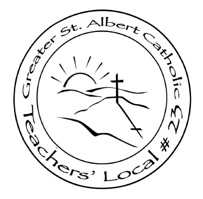 Greater St. Albert Catholic Teachers’ Local No. 23 is collecting information to update members on matters of the Local, and events and matters relating to the teaching profession as identified by section 4 of the Teaching Profession Act. This subscription is voluntary. The Local will not disclose or publish this email list to any other party. It will be used solely for its intent and will not be used for any financial gain or purpose. The email subscription is managed using CyberImpact - a Canadian company that is compliant with CASL.Please ensure that you have signed this document as a complete authorization of the use of your personal information.First Name: ____________________________________________________________Last Name: ____________________________________________________________Non-employer email: ____________________________________________Phone Number: ______________________School: _______________________________________________________________  Please circle - Administrator: yes or noDistrict Office: yes or noSubstitute teacher: yes or noPlease choose:[    ] I, _____________________________, voluntarily subscribe to the Greater St. Albert Catholic Teachers’ Local #23 email distribution. I hereby authorize GSACT Local #23 to use my personal information for the purposes outlined above. I also acknowledge that I can unsubscribe from the distribution at any time. I agree that the above information is complete and accurate. You are continuously enrolled until you choose to unsubscribe.[    ] I, _____________________________, do not wish to participate in Greater St. Albert Catholic Teachers’ Local #23’s email distribution. Signature								DateAny questions can be directed to:Carryl Bennett						Daniel PietraszewskiLocal President						Public Relations Officerpresidentata23@gmail.com		